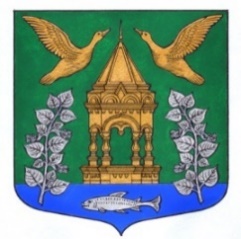 МЕСТНАЯ АДМИНИСТРАЦИЯВНУТРИГОРОДСКОГО МУНИЦИПАЛЬНОГО ОБРАЗОВАНИЯ  
ГОРОДА ФЕДЕРАЛЬНОГО ЗНАЧЕНИЯ САНКТ-ПЕТЕРБУРГАМУНИЦИПАЛЬНЫЙ ОКРУГ НАРОДНЫЙул. Новосёлов, д. 5а, Санкт-Петербург, 193079, телефон: (812) 539 27 91, e-mail:admin@monaro.ru, https://monaro.ru	РА С П О Р Я Ж Е Н И Е   «31» мая 2022 года                                                                                                      № 98/01-10О внесении изменений в Распоряжение от 24.03.2020 года № 59                                                «О мерах по профилактике новой коронавирусной инфекции (COVID-19) в МА МО МО Народный»В соответствии с Постановлением Правительства Санкт-Петербурга от 26.05.2022  № 441 «О внесении изменений в постановление Правительства Санкт-Петербурга от 13.03.2020 № 121», в целях профилактики распространения новой коронавирусной инфекции (COVID-19) в МА МО МО Народный,1. Внести в распоряжение от 24.03.2020 года № 59 «О мерах по профилактике новой коронавирусной инфекции (COVID-19) МА МО МО Народный» (далее – распоряжение) следующие изменения: Изложить пункт 2 распоряжения в следующей редакции:«2. Осуществлять личный прием граждан по предварительной записи. Предварительная запись на личный прием к Главе МА МО МО Народный осуществляется по телефону 8 (812) 539-27-91.При посещении МА МО МО Народный рекомендовать гражданам использовать средства индивидуальной защиты, а также соблюдать социальное дистанцирование (не менее 1,5 метра).». Изложить пункт 3 распоряжения в следующей редакции:«2. Осуществлять личный прием граждан в отделе опеки и попечительства МА МО МО Народный по предварительной записи. Предварительная запись на личный прием в отдел опеки и попечительства МА МО МО Народный осуществляется по телефону 8 (812) 539-27-90.При посещении МА МО МО Народный рекомендовать гражданам использовать средства индивидуальной защиты, а также соблюдать социальное дистанцирование (не менее 1,5 метра).».Настоящее распоряжение вступает в силу с момента его подписания.Контроль за исполнением настоящего распоряжения оставляю за собой.Глава местной администрации			       И. В. Сучилин